嘉義縣政府110年度「芳香療心紓壓工作坊」講師簡介張智棻 諮商心理師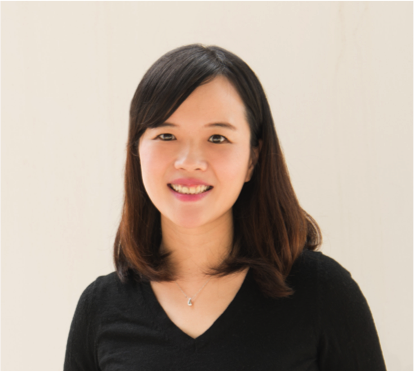 學歷：美國密西根州立大學諮商研究所碩士臺灣大學心理學系臺灣大學森林學系專長領域：壓力調適、人際溝通、生涯規劃、時間管理、親子關係與溝通、陪伴者自我照護證照：台灣諮商心理師高考及格美國NAHA芳療協會專業芳療師會員美國禪繞畫認證教師日本和諧粉彩正指導師證照：台灣諮商心理師高考及格美國NAHA芳療協會專業芳療師會員美國禪繞畫認證教師日本和諧粉彩正指導師現職：璞成心理學堂合作顧問、講師吾心文教基金會特約心理師臺北市立大學、東吳大學兼任心理師各大學、社區機構、企業 精油紓壓、禪繞靜心、自我照護、自我探索工作坊/團體帶領講師現職：璞成心理學堂合作顧問、講師吾心文教基金會特約心理師臺北市立大學、東吳大學兼任心理師各大學、社區機構、企業 精油紓壓、禪繞靜心、自我照護、自我探索工作坊/團體帶領講師經歷：長庚科技大學兼任心理師臺北醫學大學專任心理師精神健康基金會專案企畫經歷：長庚科技大學兼任心理師臺北醫學大學專任心理師精神健康基金會專案企畫